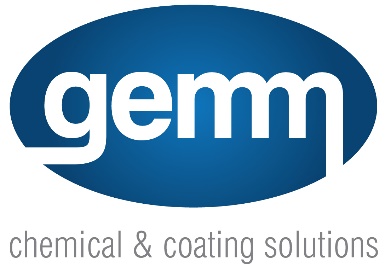 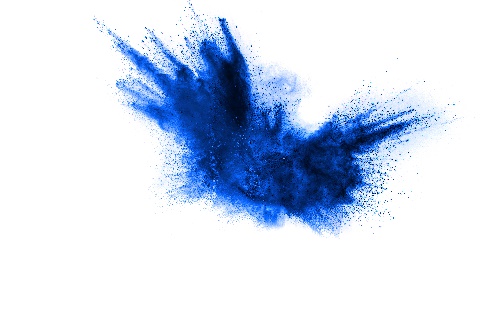 Stainless Steel Rejuvenator Technical Data SheetProduct Description: Stainless Steel Rejuvenator is a specialized cleaning solution designed to effectively remove mineral salts, tea staining, leaching, oxidation, and other stains from metal and masonry surfaces. Formulated to provide deep and thorough cleaning, it is suitable for use on various surfaces.Directions for Use:Dilute Stainless Steel Rejuvenator with water at a ratio of 1:15.Apply the solution onto the surface using a brush or spray, working from the bottom up.Allow the solution to penetrate the surface for a few minutes.Rinse the surface thoroughly with water.Dilution strength can be adjusted as needed, but always conduct a test to determine the appropriate dilution for specific applications.Active Constituents:10 - 20% Phosphoric Acid< 1% Ammonium BifluorideSafety Precautions:Warning: Not to be ingested. Keep out of reach of children.Read Safety Data Sheet (SDS) and safety instructions before use.Prolonged use requires wearing gloves to protect skin.Avoid contact with eyes. In case of eye contact, flush with running water for at least 15 minutes and seek medical attention.If swallowed, do not induce vomiting. Give a glass of water and seek medical attention immediately. Contact the Poisons Information Centre or a doctor.Hazard Statements:H302: Harmful if swallowed.H314: Causes severe skin burns and eye damage.H317: May cause an allergic skin reaction.H335: May cause respiratory irritation.Manufacturer Information:Manufactured by Left Pillar Pty Ltd T/A's Shield Chemicals.Distributed by Gemm Pty Ltd.ABN 98 074 653 035.Address: Unit 3, 238-244 Edwardes Street, Reservoir VIC 3073.Email: orders@gemmchemicals.com.auWebsite: gemmchemicals.com.auNote: Dilution rates may vary depending on the application. The provided directions are suggestions, and adjustments may be necessary for specific cleaning requirements. Always prioritize safety and refer to the SDS for comprehensive safety information.